Advanced Training in Systemic Supervision AFT Accredited training in Systemic and Family Therapy Supervision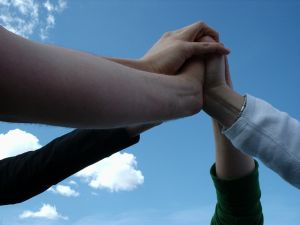 May 2023– January 2025Course leads: Kate Hall and Marie McGovernThe course trains qualified family therapists to: Supervise the clinical work, practice and live therapy on accredited masters level family therapy training; provide supervision to qualified family therapists as part of their continuing professional development (as described in UKCP registration criteria); provide supervision of teams and staff working with families and networks or individuals wishing to work with a systemic orientation.Course days: The theoretical component of the course will be taught in study days, on Mondays (20 in total, each of 6 hours from 9.30 – 4.30). Students undertake the supervision of an individual therapist and a systemic family therapy group as part of the course to provide practice and a context for learning. The course cohort size is between 6 and 10 students.The study days will cover theory and skills of supervision, personal and professional development in supervision and supervision of training supervisory practice in a combination of individual, team, live and recorded formats in accordance with AFT accreditation. Systemically oriented approaches to leadership and organisational practice will be taught on two whole days embedded within the course. Assessment is by 3 written course assignments, self-report and supervisors' reports, and assessed presentation of practice. Course participants will also compile a portfolio of their supervision and learning throughout the year, including assessed work, self-reports of supervision, feedback from peers and supervisees.Cost: £4750The course comprises 19 days over an 18 month period. The course days begin with tutor or student led theoretical seminars. The rest of the course days are apportioned for supervision of supervision including the personal and professional development of the supervisor. Additional theoretical input is gained from attending external study days with outside speakers. Recognising that supervisors are often working within large complex organisational systems in roles involving management and leadership, two full days focus on systemic approaches to working with and influencing organisational practices.Supervision of supervision (SOS) is by a variety of approaches including staff and peer supervision, video review, and reflecting. Students are expected to plan for 180 hours of additional study time for reading, supervision preparation, writing up of sessions and completion of assignments.Students are required to complete a log of their supervisory practice, feedback from SOS, written assignments and presented work in a portfolio of practice. The course is hosted by the Institute of Health Sciences at the University of Leeds and takes place in the School of Medicine which has newly refurbished teaching space that is comfortable and accessible with computer, audio and video facilities.Although the course is not credit bearing and does not offer a University award students are registered with the University and have access to the student library with extensive electronic journal access. The course also recommends that student buy three set books from which key reading is drawn. The University is supportive of courses classed as Continuing Professional Development and the status and value of these are understood particularly within the School of Medicine, Institute of health Sciences where the Family Therapy and Systemic Practice trainings are situated.Applicants are required to be qualified systemic psychotherapists able to arrange suitable supervisory experiences in their own agencies or private practice. References in respect of professional and academic suitability are required. Selection is on the basis of application and references in respect of professional and academic suitability plus an interview. Interviews will be held in April and May  2023.Provisional Course DatesMonday 22nd May 2023Monday 26th June 2023Monday 24th July 2023Monday 11th September 2023 Monday 09th October 2023Monday 06th November 2023Monday 04th December 2023Monday 08th January 2024Monday 05th February 2024Monday 04th March 2024 Monday 15th April 2024 (EASTER SUNDAY 31st March)Monday 13th May 2024 (Organisational session 1)Monday 10th June 2024Monday 15th July 2024 (Organisational session 2)
Monday 09th September 2024Monday 14th October 2024 Monday 11th November 2024Monday 09th December 2024Viva/ assessment dates – January 2025 – TBC To apply, please request an application form from familytherapy@leeds.ac.ukHenry Holloway, SES officer, Family Therapy Programmes (Tel: 0113 343 2742; Email: familytherapy@leeds.ac.uk )Application closing dateMonday 24th April 2023 (late applications may be considered).Professional accreditationThis course is accredited by the Association for Family Therapy as detailed in the Red Book 2009. Successful completion of this course confers eligibility to apply for registration with AFT as a supervisor.Enquiries contact course leads:Marie McGovern m.mcgovern@leeds.ac.uk, 0113 3433950.Kate Hall Kate.Hall1@leeds.ac.uk